ОБЩИЕ СВЕДЕНИЯ Учебная дисциплина «Современные косметические эмульсии» изучается в седьмом семестре.Курсовая работа/Курсовой проект – не предусмотрен(а).Форма промежуточной аттестации: Место учебной дисциплины/учебного модуля в структуре ОПОПУчебная дисциплина «Современные косметические эмульсии	» относится к части, формируемой участниками образовательных отношений.Основой для освоения дисциплины являются результаты обучения по предшествующим дисциплинам и практикам:Органическая химияФизическая химияОсновы биоорганической химииСпециальные главы органической химииХимия биологически активных веществХимия душистых веществХимия парфюмерно-косметических средствХимия и физика высокомолекулярных соединенийСтроение и свойства биополимеровОборудование и производство парфюмерно-косметических средствУчебная практика. Ознакомительная практикаПроизводственная практика. Технологическая (проектно-технологическая) практикаРезультаты обучения по учебной дисциплине, используются при изучении следующих дисциплин и прохождения практик:Основы токсикологии и физиологииСистема обеспечения качества парфюмерно-косметической продукцииБезопасность парфюмерно-косметических средствПроизводственная практика. Научно-исследовательская работаПроизводственная практика. Преддипломная практикаРезультаты освоения учебной дисциплины «Современные косметические эмульсии» в дальнейшем будут использованы при выполнении выпускной квалификационной работы. ЦЕЛИ И ПЛАНИРУЕМЫЕ РЕЗУЛЬТАТЫ ОБУЧЕНИЯ ПО ДИСЦИПЛИНЕ Целями изучения дисциплины «Современные косметические эмульсии» являются:Формирование знаний об основных видах и типах эмульсионных систем, применяемых в настоящее время при изготовлении косметических продуктов;Формирование представлений о технологических принципах производства эмульсионной парфюмерно-косметической продукции, контроля ее качества;Формирование знаний о структурных и технологических особенностях эмульгаторов для создания эмульсий различных типов;Выработка навыков разработки рецептуры косметических эмульсий с заданными свойствами;Выработка навыков приготовления и оценки физико-химических свойств эмульсионных косметических средств;Наработка представлений о технологическом сопровождении производства парфюмерно-косметической продукции;Формирование навыков научно-теоретического подхода к решению задач профессиональной направленности и практического их использования в дальнейшей профессиональной деятельности;Формирование у обучающихся компетенций, установленных образовательной программой в соответствии с ФГОС ВО по данной дисциплине. Результатом обучения по учебной дисциплине/учебному модулю является овладение обучающимися знаниями, умениями, навыками и опытом деятельности, характеризующими процесс формирования компетенции(й) и обеспечивающими достижение планируемых результатов освоения учебной дисциплины.Формируемые компетенции, индикаторы достижения компетенций, соотнесённые с планируемыми результатами обучения по дисциплине:СТРУКТУРА И СОДЕРЖАНИЕ УЧЕБНОЙ ДИСЦИПЛИНЫОбщая трудоёмкость учебной дисциплины/модуля по учебному плану составляет:Структура учебной дисциплины для обучающихся по видам занятий (очная форма обучения)Структура учебной дисциплины для обучающихся по разделам и темам дисциплины: (очная форма обучения)Краткое содержание учебной дисциплиныОрганизация самостоятельной работы обучающихсяСамостоятельная работа студента – обязательная часть образовательного процесса, направленная на развитие готовности к профессиональному и личностному самообразованию, на проектирование дальнейшего образовательного маршрута и профессиональной карьеры.Самостоятельная работа обучающихся по дисциплине организована как совокупность аудиторных и внеаудиторных занятий и работ, обеспечивающих успешное освоение дисциплины. Аудиторная самостоятельная работа обучающихся по дисциплине выполняется на учебных занятиях под руководством преподавателя и по его заданию. Аудиторная самостоятельная работа обучающихся входит в общий объем времени, отведенного учебным планом на аудиторную работу, и регламентируется расписанием учебных занятий. Внеаудиторная самостоятельная работа обучающихся – планируемая учебная, научно-исследовательская, практическая работа обучающихся, выполняемая во внеаудиторное время по заданию и при методическом руководстве преподавателя, но без его непосредственного участия, расписанием учебных занятий не регламентируется.Внеаудиторная самостоятельная работа обучающихся включает в себя:подготовку к лекциям, практическим и лабораторным занятиям, экзаменам;изучение учебных пособий;изучение теоретического и практического материала по рекомендованным источникам;подготовка к выполнению лабораторных работ и отчетов по ним;выполнение индивидуальных домашних заданий;подготовка к промежуточной аттестации в течение семестра;Самостоятельная работа обучающихся с участием преподавателя в форме иной контактной работы предусматривает групповую и (или) индивидуальную работу с обучающимися и включает в себя:проведение индивидуальных и групповых консультаций по отдельным темам/разделам дисциплины;проведение консультаций перед экзаменом;консультации по организации самостоятельного изучения отдельных разделов/тем, базовых понятий учебных дисциплин профильного/родственного бакалавриата, которые формировали ОПК и ПК, в целях обеспечения преемственности образования.Применение электронного обучения, дистанционных образовательных технологийПри реализации программы учебной дисциплины возможно применение электронного обучения и дистанционных образовательных технологий. Реализация программы учебной дисциплины с применением электронного обучения и дистанционных образовательных технологий регламентируется действующими локальными актами университета.Применяются следующие разновидности реализации программы с использованием ЭО и ДОТ.В электронную образовательную среду, по необходимости, могут быть перенесены отдельные виды учебной деятельности: РЕЗУЛЬТАТЫ ОБУЧЕНИЯ ПО ДИСЦИПЛИНЕ, КРИТЕРИИ ОЦЕНКИ УРОВНЯ СФОРМИРОВАННОСТИ КОМПЕТЕНЦИЙ, СИСТЕМА И ШКАЛА ОЦЕНИВАНИЯСоотнесение планируемых результатов обучения с уровнями сформированности компетенции(й).ОЦЕНОЧНЫЕ СРЕДСТВА ДЛЯ ТЕКУЩЕГО КОНТРОЛЯ УСПЕВАЕМОСТИ И ПРОМЕЖУТОЧНОЙ АТТЕСТАЦИИ, ВКЛЮЧАЯ САМОСТОЯТЕЛЬНУЮ РАБОТУ ОБУЧАЮЩИХСЯФормы текущего контроля успеваемости, примеры типовых заданий:Критерии, шкалы оценивания текущего контроля успеваемости:Промежуточная аттестация:Критерии, шкалы оценивания промежуточной аттестации учебной дисциплиныСистема оценивания результатов текущего контроля и промежуточной аттестации.Оценка по дисциплине выставляется обучающемуся с учётом результатов текущей и промежуточной аттестации.Оценка по дисциплине выставляется обучающемуся с учётом результатов текущей и промежуточной аттестации.ОБРАЗОВАТЕЛЬНЫЕ ТЕХНОЛОГИИРеализация программы предусматривает использование в процессе обучения следующих образовательных технологий:проблемная лекция;групповые и индивидуальные дискуссии;преподавание дисциплины на основе результатов научных исследованийпоиск и обработка информации с использованием сети Интернет;дистанционные образовательные технологии;использование на лекционных занятиях видеоматериалов и наглядных пособийПРАКТИЧЕСКАЯ ПОДГОТОВКАПрактическая подготовка в рамках учебной дисциплины реализуется при проведении, лабораторных работ, предусматривающих участие обучающихся в выполнении отдельных элементов работ, связанных с будущей профессиональной деятельностью.ОРГАНИЗАЦИЯ ОБРАЗОВАТЕЛЬНОГО ПРОЦЕССА ДЛЯ ЛИЦ С ОГРАНИЧЕННЫМИ ВОЗМОЖНОСТЯМИ ЗДОРОВЬЯПри обучении лиц с ограниченными возможностями здоровья и инвалидов используются подходы, способствующие созданию безбарьерной образовательной среды: технологии дифференциации и индивидуального обучения, применение соответствующих методик по работе с инвалидами, использование средств дистанционного общения, проведение дополнительных индивидуальных консультаций по изучаемым теоретическим вопросам и практическим занятиям, оказание помощи при подготовке к промежуточной аттестации.При необходимости рабочая программа дисциплины может быть адаптирована для обеспечения образовательного процесса лицам с ограниченными возможностями здоровья, в том числе для дистанционного обучения.Учебные и контрольно-измерительные материалы представляются в формах, доступных для изучения студентами с особыми образовательными потребностями с учетом нозологических групп инвалидов:Для подготовки к ответу на практическом занятии, студентам с ограниченными возможностями здоровья среднее время увеличивается по сравнению со средним временем подготовки обычного студента.Для студентов с инвалидностью или с ограниченными возможностями здоровья форма проведения текущей и промежуточной аттестации устанавливается с учетом индивидуальных психофизических особенностей (устно, письменно на бумаге, письменно на компьютере, в форме тестирования и т.п.). Промежуточная аттестация по дисциплине может проводиться в несколько этапов в форме рубежного контроля по завершению изучения отдельных тем дисциплины. При необходимости студенту предоставляется дополнительное время для подготовки ответа на зачете или экзамене.Для осуществления процедур текущего контроля успеваемости и промежуточной аттестации обучающихся создаются, при необходимости, фонды оценочных средств, адаптированные для лиц с ограниченными возможностями здоровья и позволяющие оценить достижение ими запланированных в основной образовательной программе результатов обучения и уровень сформированности всех компетенций, заявленных в образовательной программе.МАТЕРИАЛЬНО-ТЕХНИЧЕСКОЕ ОБЕСПЕЧЕНИЕ ДИСЦИПЛИНЫХарактеристика материально-технического обеспечения дисциплины составляется в соответствии с требованиями ФГОС ВО.Материально-техническое обеспечение дисциплины при обучении с использованием традиционных технологий обучения.Материально-техническое обеспечение учебной дисциплины при обучении с использованием электронного обучения и дистанционных образовательных технологий.Технологическое обеспечение реализации программы/модуля осуществляется с использованием элементов электронной информационно-образовательной среды университета..УЧЕБНО-МЕТОДИЧЕСКОЕ ОБЕСПЕЧЕНИЕ УЧЕБНОЙ ДИСЦИПЛИНЫИНФОРМАЦИОННОЕ ОБЕСПЕЧЕНИЕ УЧЕБНОГО Информация об используемых ресурсах составляется в соответствии с Приложением 3 к ОПОП ВО.ЛИСТ УЧЕТА ОБНОВЛЕНИЙ РАБОЧЕЙ ПРОГРАММЫ УЧЕБНОЙ ДИСЦИПЛИНЫВ рабочую программу учебной дисциплины/модуля внесены изменения/обновления и утверждены на заседании кафедры:Министерство науки и высшего образования Российской ФедерацииМинистерство науки и высшего образования Российской ФедерацииФедеральное государственное бюджетное образовательное учреждениеФедеральное государственное бюджетное образовательное учреждениевысшего образованиявысшего образования«Российский государственный университет им. А.Н. Косыгина«Российский государственный университет им. А.Н. Косыгина(Технологии. Дизайн. Искусство)»(Технологии. Дизайн. Искусство)»Институт Институт химических технологий и промышленной экологииКафедраКафедра органической химии РАБОЧАЯ ПРОГРАММАУЧЕБНОЙ ДИСЦИПЛИНЫРАБОЧАЯ ПРОГРАММАУЧЕБНОЙ ДИСЦИПЛИНЫРАБОЧАЯ ПРОГРАММАУЧЕБНОЙ ДИСЦИПЛИНЫСовременные косметические эмульсии	Современные косметические эмульсии	Современные косметические эмульсии	Уровень образования бакалавриатбакалавриатНаправление подготовки18.03.01Химическая технологияПрофильХимическая технология косметических средств, биологически активных веществ и красителейХимическая технология косметических средств, биологически активных веществ и красителейСрок освоения образовательной программы по очной форме обучения4 года 4 года Форма(-ы) обученияочнаяочнаяРабочая программа «Современные косметические эмульсии» основной профессиональной образовательной программы высшего образования, рассмотрена и одобрена на заседании кафедры, протокол № 10 от 22.06.2021 г.Рабочая программа «Современные косметические эмульсии» основной профессиональной образовательной программы высшего образования, рассмотрена и одобрена на заседании кафедры, протокол № 10 от 22.06.2021 г.Рабочая программа «Современные косметические эмульсии» основной профессиональной образовательной программы высшего образования, рассмотрена и одобрена на заседании кафедры, протокол № 10 от 22.06.2021 г.Разработчик рабочей программы дисциплины:Разработчик рабочей программы дисциплины:Разработчик рабочей программы дисциплины:Доцент, канд. хим. наук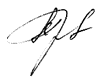 А.Г.РучкинаЗаведующий кафедрой, д-р хим.наук, проф.:2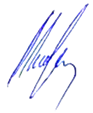 К.И.Кобраковседьмой семестр- экзаменКод и наименование компетенцииКод и наименование индикаторадостижения компетенцииПланируемые результаты обучения по дисциплинПК-4Способен разработать мероприятия по внедрению прогрессивных базовых технологий, высокопроизводственных ресурсов и природосберегающих безотходных технологий, повышению технико-экологической эффективности производства парфюмерно-косметической продукцииИД-ПК-4.1	Установление технически обоснованных норм расхода ресурсов при изготовлении парфюмерно-косметической продукцииИД-ПК-4.2	Проведение исследовательских и экспериментальных работ с целью модификации парфюмерно-косметической продукцииИД-ПК-4.3Проектирование технологии производства новых видов парфюмерно-косметической продукции- Применяет фундаментальные и системные знания о природе и свойствах косметических ингредиентов, технологических принципах производства парфюмерно-косметической продукции.- Комментирует технологический процесс в соответствии с регламентом и технические средства для контроля основных параметров технологического процесса, свойств сырья и продукции-  Самостоятельно осуществляет анализ технологии производства парфюмерно-косметической продукции, основных технологических параметров и критических контрольных точек технологического процесса изготовления парфюмерно-косметической продукции- Анализирует прогрессивные технологии и методы современного контроля производства парфюмерно-косметической продукции- Разрабатывает мероприятия по применению ресурсо- и природосберегающих безотходных технологий производства парфюмерно-косметической продукции.по очной форме обучения – 4з.е.144час.Структура и объем дисциплиныСтруктура и объем дисциплиныСтруктура и объем дисциплиныСтруктура и объем дисциплиныСтруктура и объем дисциплиныСтруктура и объем дисциплиныСтруктура и объем дисциплиныСтруктура и объем дисциплиныСтруктура и объем дисциплиныСтруктура и объем дисциплиныОбъем дисциплины по семестрамформа промежуточной аттестацвсего, часКонтактная аудиторная работа, часКонтактная аудиторная работа, часКонтактная аудиторная работа, часКонтактная аудиторная работа, часСамостоятельная работа обучающегося, часСамостоятельная работа обучающегося, часСамостоятельная работа обучающегося, часОбъем дисциплины по семестрамформа промежуточной аттестацвсего, часлекции, часпрактические занятия, часлабораторные занятия, часпрактическая подготовка, часкурсовая работа/курсовой проектсамостоятельная работа обучающегося, часпромежуточная аттестация, час7 семестрэкзамен14416-3232-2836Всего:14416-3232-2836Планируемые (контролируемые) результаты освоения: код(ы) формируемой(ых) компетенции(й) и индикаторов достижения компетенцийНаименование разделов, тем;форма(ы) промежуточной аттестацииВиды учебной работыВиды учебной работыВиды учебной работыВиды учебной работыСамостоятельная работа, часВиды и формы контрольных мероприятий, обеспечивающие по совокупности текущий контроль успеваемости;формы промежуточного контроля успеваемостиПланируемые (контролируемые) результаты освоения: код(ы) формируемой(ых) компетенции(й) и индикаторов достижения компетенцийНаименование разделов, тем;форма(ы) промежуточной аттестацииКонтактная работаКонтактная работаКонтактная работаКонтактная работаСамостоятельная работа, часВиды и формы контрольных мероприятий, обеспечивающие по совокупности текущий контроль успеваемости;формы промежуточного контроля успеваемостиПланируемые (контролируемые) результаты освоения: код(ы) формируемой(ых) компетенции(й) и индикаторов достижения компетенцийНаименование разделов, тем;форма(ы) промежуточной аттестацииЛекции, часПрактические занятия, часЛабораторные работы/ индивидуальные занятия, часПрактическая подготовка, часСамостоятельная работа, часВиды и формы контрольных мероприятий, обеспечивающие по совокупности текущий контроль успеваемости;формы промежуточного контроля успеваемостиПК-4ИД-ПК-4.1,	ИД-ПК-4.2,	ИД-ПК-4.3	Тема 1. Введение. Теоретические аспекты разработки косметических эмульсий.2--Формы текущего контроля 1. дискуссия,2. индивидуальное домашнее задание, 3. тестирование по теме,4. контрольная работа,5. отчет по выполненным лабораторным работам.ПК-4ИД-ПК-4.1,	ИД-ПК-4.2,	ИД-ПК-4.3	Практическое занятие 1 Общие методы расчета состава эмульсий с использованием концепции ГЛБ.41Формы текущего контроля 1. дискуссия,2. индивидуальное домашнее задание, 3. тестирование по теме,4. контрольная работа,5. отчет по выполненным лабораторным работам.ПК-4ИД-ПК-4.1,	ИД-ПК-4.2,	ИД-ПК-4.3	Лабораторная работа № 1 Правила оформления лабораторного журнала. Техника безопасности.41Формы текущего контроля 1. дискуссия,2. индивидуальное домашнее задание, 3. тестирование по теме,4. контрольная работа,5. отчет по выполненным лабораторным работам.ПК-4ИД-ПК-4.1,	ИД-ПК-4.2,	ИД-ПК-4.3	Тема 2. Химия и технология водной фазы.2Формы текущего контроля 1. дискуссия,2. индивидуальное домашнее задание, 3. тестирование по теме,4. контрольная работа,5. отчет по выполненным лабораторным работам.ПК-4ИД-ПК-4.1,	ИД-ПК-4.2,	ИД-ПК-4.3	Практическое занятие 2. Компоненты водной фазы как дополнительный стабилизирующий фактор. Разработка рецептуры крема на основе прямой эмульсии.42Формы текущего контроля 1. дискуссия,2. индивидуальное домашнее задание, 3. тестирование по теме,4. контрольная работа,5. отчет по выполненным лабораторным работам.ПК-4ИД-ПК-4.1,	ИД-ПК-4.2,	ИД-ПК-4.3	Лабораторная работа № 2 Приготовление крема на основе разработанной рецептуры, определение его стабильности.42Формы текущего контроля 1. дискуссия,2. индивидуальное домашнее задание, 3. тестирование по теме,4. контрольная работа,5. отчет по выполненным лабораторным работам.ПК-4ИД-ПК-4.1,	ИД-ПК-4.2,	ИД-ПК-4.3	Тема 3 Химия и технология масляной фазы.2Формы текущего контроля 1. дискуссия,2. индивидуальное домашнее задание, 3. тестирование по теме,4. контрольная работа,5. отчет по выполненным лабораторным работам.ПК-4ИД-ПК-4.1,	ИД-ПК-4.2,	ИД-ПК-4.3	Практическое занятие 3 Особенности стабилизации прямых эмульсий.42Формы текущего контроля 1. дискуссия,2. индивидуальное домашнее задание, 3. тестирование по теме,4. контрольная работа,5. отчет по выполненным лабораторным работам.ПК-4ИД-ПК-4.1,	ИД-ПК-4.2,	ИД-ПК-4.3	Лабораторная работа № 3 Приготовление крема на основе стабилизированной прямой эмульсии, определение его стабильности.42Формы текущего контроля 1. дискуссия,2. индивидуальное домашнее задание, 3. тестирование по теме,4. контрольная работа,5. отчет по выполненным лабораторным работам.ПК-4ИД-ПК-4.1,	ИД-ПК-4.2,	ИД-ПК-4.3	Тема 4 Основы эмульгирования и гомогенизации2Формы текущего контроля 1. дискуссия,2. индивидуальное домашнее задание, 3. тестирование по теме,4. контрольная работа,5. отчет по выполненным лабораторным работам.ПК-4ИД-ПК-4.1,	ИД-ПК-4.2,	ИД-ПК-4.3	Практическое занятие 4. Особенности разработки и приготовления обратных эмульсий. Разработка рецептуры крема на основе обратной эмульсии.42Формы текущего контроля 1. дискуссия,2. индивидуальное домашнее задание, 3. тестирование по теме,4. контрольная работа,5. отчет по выполненным лабораторным работам.ПК-4ИД-ПК-4.1,	ИД-ПК-4.2,	ИД-ПК-4.3	Лабораторная работа №4 Приготовление крема на основе разработанной рецептуры, определение его стабильности.42Формы текущего контроля 1. дискуссия,2. индивидуальное домашнее задание, 3. тестирование по теме,4. контрольная работа,5. отчет по выполненным лабораторным работам.ПК-4ИД-ПК-4.1,	ИД-ПК-4.2,	ИД-ПК-4.3	Тема 5 Эмульгирование методом обращения фаз2Формы текущего контроля 1. дискуссия,2. индивидуальное домашнее задание, 3. тестирование по теме,4. контрольная работа,5. отчет по выполненным лабораторным работам.ПК-4ИД-ПК-4.1,	ИД-ПК-4.2,	ИД-ПК-4.3	Практическое занятие 5 Разработка рецептуры крема на основе обратной эмульсии.42Формы текущего контроля 1. дискуссия,2. индивидуальное домашнее задание, 3. тестирование по теме,4. контрольная работа,5. отчет по выполненным лабораторным работам.ПК-4ИД-ПК-4.1,	ИД-ПК-4.2,	ИД-ПК-4.3	Лабораторная работа № 5 Приготовление крема на основе разработанной рецептуры.42Формы текущего контроля 1. дискуссия,2. индивидуальное домашнее задание, 3. тестирование по теме,4. контрольная работа,5. отчет по выполненным лабораторным работам.ПК-4ИД-ПК-4.1,	ИД-ПК-4.2,	ИД-ПК-4.3	Тема 6 Особенности составления рецептуры и технологии ламелярных эмульсий.2Формы текущего контроля 1. дискуссия,2. индивидуальное домашнее задание, 3. тестирование по теме,4. контрольная работа,5. отчет по выполненным лабораторным работам.ПК-4ИД-ПК-4.1,	ИД-ПК-4.2,	ИД-ПК-4.3	Практическое занятие 6. Разработка рецептуры крема на основе ламелярной эмульсии. Натуральные эмульгаторы в косметических продуктах.42Формы текущего контроля 1. дискуссия,2. индивидуальное домашнее задание, 3. тестирование по теме,4. контрольная работа,5. отчет по выполненным лабораторным работам.ПК-4ИД-ПК-4.1,	ИД-ПК-4.2,	ИД-ПК-4.3	Лабораторная работа № 6 Приготовление крема на основе ламелярной эмульсии, определение его физико-химических свойств.42Формы текущего контроля 1. дискуссия,2. индивидуальное домашнее задание, 3. тестирование по теме,4. контрольная работа,5. отчет по выполненным лабораторным работам.ПК-4ИД-ПК-4.1,	ИД-ПК-4.2,	ИД-ПК-4.3	Тема 7 Микро- и наноэмульсии. Особенности состава и технологии.2Формы текущего контроля 1. дискуссия,2. индивидуальное домашнее задание, 3. тестирование по теме,4. контрольная работа,5. отчет по выполненным лабораторным работам.ПК-4ИД-ПК-4.1,	ИД-ПК-4.2,	ИД-ПК-4.3	Практическое занятие 7. Разработка рецептуры крема на основе силиконовых компонентов.42Формы текущего контроля 1. дискуссия,2. индивидуальное домашнее задание, 3. тестирование по теме,4. контрольная работа,5. отчет по выполненным лабораторным работам.ПК-4ИД-ПК-4.1,	ИД-ПК-4.2,	ИД-ПК-4.3	Лабораторная работа №7 Приготовление крема на основе разработанной рецептуры на основе силиконовых компонентов.42Формы текущего контроля 1. дискуссия,2. индивидуальное домашнее задание, 3. тестирование по теме,4. контрольная работа,5. отчет по выполненным лабораторным работам.ПК-4ИД-ПК-4.1,	ИД-ПК-4.2,	ИД-ПК-4.3	Тема 8 Теория и практика разработки составов без эмульгаторов. 2Формы текущего контроля 1. дискуссия,2. индивидуальное домашнее задание, 3. тестирование по теме,4. контрольная работа,5. отчет по выполненным лабораторным работам.ПК-4ИД-ПК-4.1,	ИД-ПК-4.2,	ИД-ПК-4.3	Практическое занятие 8. Влияние функциональных добавок на стабильность и свойства эмульсий.42Формы текущего контроля 1. дискуссия,2. индивидуальное домашнее задание, 3. тестирование по теме,4. контрольная работа,5. отчет по выполненным лабораторным работам.ПК-4ИД-ПК-4.1,	ИД-ПК-4.2,	ИД-ПК-4.3	Защита лабораторных работ № 1-743Формы текущего контроля 1. дискуссия,2. индивидуальное домашнее задание, 3. тестирование по теме,4. контрольная работа,5. отчет по выполненным лабораторным работам.ИТОГО за седьмой семестр16323228Экзамен36экзамен проводится в устно/письменной форме по билетам согласно программе зачета№ ппНаименование раздела и темы дисциплиныСодержание раздела (темы)Тема 1.Введение. Теоретические аспекты разработки косметических эмульсий.Классификация эмульсионных коллоидных систем. Факторы, способствующие повышению стабильности эмульсий. Выбор масляной фазы и эмульгаторов. Принципы количественных соотношений. Фазовые состояния эмульсий. Принципы контроля качества продукта.Тема 2.Химия и технология водной фазы.Особенности формирования водорастворимого компонентного состава рецептуры. Технологические характеристики и свойства гликолей, полиэтиленгликолей, глицерина, спиртов в составе эмульсий. Оценка влияния ионных компонентов при формирование рецептуры.Тема 3.Химия и технология масляной фазы.Особенности формирования липофильного компонентного состава рецептуры. Роль полярности масляных компонентов (силиконовые жидкости, растительные и минеральные масла).Тема 4.Основы эмульгирования и гомогенизации Технологические особенности проведения процесса получения эмульсий различных типов. Технологическое оборудование. Принципы контроля качества продукта.Тема 5.Эмульгирование методом обращения фазФазовое и межфазное поведение ПАВ в условиях температурного обращения. Роль компонентов масляной фазы в условиях обращения фаз. Обращение фаз при изменении состава. Эмульгирование в условиях концентрационного или композиционного обращения фаз.Тема 6.Особенности составления рецептуры и технологии ламелярных эмульсий.Технологические особенности проведения процесса получения эмульсий ламелярного типа. Разработка рецептур ламелярных эмульсий, выбор эмульгаторов и принципы количественных расцетов. Принципы контроля качества продукта.Тема 7.Микро- и наноэмульсии. Особенности состава и технологии.Технологические особенности проведения процесса получения микро- и наноэмульсий. Разработка рецептур. Требования к технологическому оборудованию. Принципы контроля качества продукта.Тема 8.Теория и практика разработки составов без эмульгаторов.Особенности разработки рецептур. Полимеры и гидроколлоиды. Технологические особенности приготовления косметических коллоидных составов без эмульгаторов. Принципы контроля качества продукта.использованиеЭО и ДОТиспользование ЭО и ДОТобъем, часвключение в учебный процесссмешанное обучениелекции36в соответствии с расписанием учебных занятий Уровни сформированности компетенции(-й)Итоговое количество балловв 100-балльной системепо результатам текущей и промежуточной аттестацииОценка в пятибалльной системепо результатам текущей и промежуточной аттестацииПоказатели уровня сформированности Показатели уровня сформированности Показатели уровня сформированности Уровни сформированности компетенции(-й)Итоговое количество балловв 100-балльной системепо результатам текущей и промежуточной аттестацииОценка в пятибалльной системепо результатам текущей и промежуточной аттестацииуниверсальной(-ых) компетенции(-й)общепрофессиональной(-ых) компетенцийпрофессиональной(-ых)компетенции(-й)Уровни сформированности компетенции(-й)Итоговое количество балловв 100-балльной системепо результатам текущей и промежуточной аттестацииОценка в пятибалльной системепо результатам текущей и промежуточной аттестацииПК-4ИД-ПК-4.1,	ИД-ПК-4.2,	ИД-ПК-4.3высокийотличноОбучающийся: исчерпывающе и логически стройно излагает учебный материал, умеет связывать теорию с практикой, справляется с решением задач профессиональной направленности высокого уровня сложности, правильно обосновывает принятые решения;демонстрирует системный подход при обсуждении свойств эмульсионных систем, технологических принципов их получения и производства парфюмерно-косметической продукции.дает развернутые, исчерпывающие, профессионально грамотные ответы по принципам организации технологического процесса в соответствии с регламентом - свободно ориентируется в вопросах применения технических средств для контроля основных параметров технологического процесса, свойствах сырья и продукции - свободно описывает и комментирует технологии производства парфюмерно-косметической продукции, основных технологических параметров и критических контрольных точек технологического процесса изготовления парфюмерно-косметической продукциипоказывает способность анализировать прогрессивные технологии и методы современного контроля производства парфюмерно-косметической продукции способен провести целостный анализ мероприятий по применению ресурсо- и природосберегающих безотходных технологий производства парфюмерно-косметической продукции. дает развернутые, исчерпывающие, профессионально грамотные ответы на вопросы, в том числе, дополнительные.повышенныйхорошо. Обучающийся: достаточно стройно излагает учебный материал, умеет связывать теорию с практикой, справляется с решением задач профессиональной направленности среднего уровня сложности, правильно обосновывает принятые решения;правильно применяет теоретические положения при обсуждении свойств эмульсионных систем, технологических принципов их получения и производства парфюмерно-косметической продукции.дает правильные профессионально грамотные ответы по принципам организации технологического процесса в соответствии с регламентом; ориентируется в вопросах применения технических средств для контроля основных параметров технологического процесса, свойствах сырья и продукции; -  правильно комментирует технологии производства парфюмерно-косметической продукции, основных технологических параметров и критических контрольных точек технологического процесса изготовления парфюмерно-косметической продукцииспособен анализировать прогрессивные технологии и методы современного контроля производства парфюмерно-косметической продукции способен дать анализ мероприятий по применению ресурсо- и природосберегающих безотходных технологий производства парфюмерно-косметической продукции. ответ отражает полное знание материала, с незначительными пробелами, допускает единичные негрубые ошибки;достаточно хорошо ориентируется в учебной и профессиональной литературе;ответ отражает знание теоретического и практического материала, не допуская существенных неточностей.базовый41 – 64удовлетворительно .Обучающийся: испытывает серьёзные затруднения при изложении учебного материала, умеет связывать теорию с практикой, справляется с решением задач профессиональной направленности базового уровня сложности;правильно применяет теоретические положения при обсуждении свойств эмульсионных систем, технологических принципов производства парфюмерно-косметической продукции.испытывает серьёзные затруднения с ответами по принципам организации технологического процесса и применения технических средств для контроля основных параметров технологического процесса, свойствах сырья и продукции -  с неточностями излагает технологии производства парфюмерно-косметической продукции, основных технологических параметров и критических контрольных точек технологического процесса изготовления парфюмерно-косметической продукциис трудом перечисляет прогрессивные технологии и методы современного контроля производства парфюмерно-косметической продукции способен назвать мероприятия по применению ресурсо- и природосберегающих безотходных технологий производства парфюмерно-косметической продукции; - ответ отражает в целом сформированные, но содержащие незначительные пробелы знания, допускаются грубые ошибки;- ответ отражает знания на базовом уровне теоретического и практического материала в объеме, необходимом для дальнейшей учебы и предстоящей работы по профилю обучения.низкийне удовлетворительноОбучающийся:демонстрирует фрагментарные знания теоретического и практического материал, допускает грубые ошибки при его изложении на занятиях и в ходе промежуточной аттестации;испытывает серьёзные затруднения в применении теоретических основ химии и технологии эмульсий;не способен обсудить свойства эмульсионных систем, технологические принципы их получения и производства парфюмерно-косметической продукции. не способен изложить основы технологии производства парфюмерно-косметической продукции, основные технологические параметры и критические контрольные точки технологического процесса изготовления парфюмерно-косметической продукции;не способен назвать мероприятия по применению ресурсо- и природосберегающих безотходных технологий производства парфюмерно-косметической продукции; ответ отражает отсутствие знаний на базовом уровне теоретического и практического материала в объеме, необходимом для дальнейшей учебы.Обучающийся:демонстрирует фрагментарные знания теоретического и практического материал, допускает грубые ошибки при его изложении на занятиях и в ходе промежуточной аттестации;испытывает серьёзные затруднения в применении теоретических основ химии и технологии эмульсий;не способен обсудить свойства эмульсионных систем, технологические принципы их получения и производства парфюмерно-косметической продукции. не способен изложить основы технологии производства парфюмерно-косметической продукции, основные технологические параметры и критические контрольные точки технологического процесса изготовления парфюмерно-косметической продукции;не способен назвать мероприятия по применению ресурсо- и природосберегающих безотходных технологий производства парфюмерно-косметической продукции; ответ отражает отсутствие знаний на базовом уровне теоретического и практического материала в объеме, необходимом для дальнейшей учебы.Обучающийся:демонстрирует фрагментарные знания теоретического и практического материал, допускает грубые ошибки при его изложении на занятиях и в ходе промежуточной аттестации;испытывает серьёзные затруднения в применении теоретических основ химии и технологии эмульсий;не способен обсудить свойства эмульсионных систем, технологические принципы их получения и производства парфюмерно-косметической продукции. не способен изложить основы технологии производства парфюмерно-косметической продукции, основные технологические параметры и критические контрольные точки технологического процесса изготовления парфюмерно-косметической продукции;не способен назвать мероприятия по применению ресурсо- и природосберегающих безотходных технологий производства парфюмерно-косметической продукции; ответ отражает отсутствие знаний на базовом уровне теоретического и практического материала в объеме, необходимом для дальнейшей учебы.№ ппФормы текущего контроляПримеры типовых заданий1Тестирование по теме 11. Глицерин является золотым стандартом для ____.а) Влагоудерживающих средствб) Смягчающих средствв) Окклюзионных средствг) Усилителей кожного барьера2. Что из перечисленного верно для церамидов?а) Они являются наиболее важными структурными элементами мертвых клетокб) Они являются наиболее важными структурными элементами межклеточных липидовв) Они нарушают целостность кожного барьераг) Они вызывают сухость кожи при нанесении на кожу3. Оценкой эффекта увлажняющего средства для кожи является испытание ____.а) Безопасностиб) Качествав) Производительностиг) Стабильности4. Какой из перечисленных методов можно использовать для оценки содержания влаги в коже?а) Кондуктометрический методб) Ёмкостный методв) Оба ответа А и Бг) Ничего из перечисленного5. Что из перечисленного используется для оценки топографии кожи?а) Содержание влаги в кожеб) Потеря влаги с кожив) Растирание средстваг) Шероховатость кожи6. Что из перечисленного используется для оценки эстетических свойств увлажнителей кожи?а) Внешний вид, трение, десквамацияб) Внешний вид, захват, последующее ощущениев) Проводимость, емкость, ТЭПВг) Ничего из перечисленного7. Что из перечисленного используется для оценки эффективности увлажнения кожи увлажняющими средствами?а) Измерение топографии кожиб) Измерение гидратации кожив) Измерение ТЭПВг) Всё перечисленное8. Что из перечисленного НЕ относится к защитным кремам?а) Они обеспечивают защиту от солнцаб) Они используются для предотвращения раздражения кожив) Средства для защиты от влаги, как правило, являются эмульсиями типа вода-в-маслег) Продукты для защиты от масла обычно основаны на нерастворимых в масле пленкообразователях.9. Какие из перечисленных ингредиентов, как известно, обеспечивают «сухое прикосновение»?а) Глицеринб) Ланолинв) Миндальное маслог) Диметикон10. Какая форма выпуска наиболее распространена для увлажнителей кожи?а) Кремб) Мазьв) Гельг) Паста11. Выберите верное утверждениеа) Лауриновая кислота (содержится в кокосовом масле) является комедогенной.б) Альфа-гидроксикислоты (АГК) делают кожу чувствительной к ультрафиолету.в) Только сухая кожа нуждается в ежедневном увлажнении.г) Эмульсии можно разбавлять их внутренней фазой.Тестирование по теме 21. Что из перечисленного является нежелательным эффектом средств для очищения кожи?а) Могут солюбилизировать липиды в эпидермисеб) Могут извлекать НУФв) Могут оставаться в РС после споласкиванияг) Всё вышеперчисленное 2. Не вспенивающиеся составы не вспениваются из-за следующего:а) В составе нет поверхностно-активных веществ + большое количество смягчающих веществб) Низкое содержание поверхностно-активного вещества в составе + большое количество смягчающих веществв) Низкое содержание смягчающего вещества + большое количество поверхностно-активных веществг) Нет смягчающих веществ в составе + большее количество поверхностно-активных веществ3. Что является основным недостатком неионогенных поверхностно-активных веществ?а) Они раздражают кожуб) Они плохо пенятсяв) Они нестабильныг) Они плохо пахнут4. Тоники для лица, как правило, полезны для следующего типа кожи:а) Жирнойб) Сухойв) Чувствительнойг) Стареющей 5. Что из перечисленного является основной проблемой в отношении антисептических средств для рук на спиртовой основе?а) Преднамеренное потребление, приводящее к токсичностиб) Воспламеняемость в) Могут высушить кожуг) Всё вышеперечисленное 6. Согласно CDC, что из перечисленного является наиболее важным вмешательством инфекционного контроля?а) Мытьё рук водойб) Мытьё рук водой и мыломв) Очищение рук с помощью антисептических средств для рук на спиртовой основег) Очищение рук с помощью антисептических средств для рук не на спиртовой основе7. Очищающие салфетки для лица удаляют грязь с кожи с помощью следующего механизма:а) Физическое очищениеб) Химическое очищение в) Физическое и химическое очищениег) Ничего из вышеперечисленного 8. Гели для лица удаляют грязь с кожи с помощью следующего механизма:а) Физическое очищениеб) Химическое очищениев) Физическое и химическое очищениег) Ничего из вышеперечисленного9. Хлорид натрия может уплотнять средства на основе анионных ПАВ по следующему механизму:а) Снижение сил отталкивания между мицеллами и увеличение размера мицеллб) Увеличение сил отталкивания между мицеллами и увеличение размера мицеллв) Снижение сил отталкивания между мицеллами и уменьшение размера мицеллг) Увеличение сил отталкивания между мицеллами и уменьшение размера мицелл 10. Антисептики – это химические вещества, используемые для ____ и регулируемые _____.а) неодушевленных поверхностей/FDAб) того, чтобы убить микробы на живых тканях/FDAв) неодушевленных поверхностей/EPAг) того, чтобы убить микробы на живых тканях/EPA11. Расположите по порядку перечисленные типы поверхностно-активных веществ в зависимости от их потенциальной способности вызывать раздражения. Начните с самого раздражающего.а) неионогенные, анионные, амфотерныеб) анионные, неионогенные, амфотерныев) анионные, амфотерные, неионогенные г) амфотерные, неионогенные, анионные 12. Какие основные ингредиенты в скрабах для лица с заявленными косметическими свойствами?а) Астригенты (вяжущие вещества)б) Абсорбеты в) Абразивыг) Антибактериальные вещества13. Какой из перечисленных параметров относится к простоте нанесения средства на кожу?а) Растекаемость б) Экструдируемостьв) Текстураг) Вязкость14. Какой из перечисленных параметров обычно тестируется для бомбочек для ванны?а) Растекаемость б) Вязкость в) Время распадаемости г) Экструдируемость 15. Какова главная проблема безопасности, связанная с триклозаном?а) Может способствовать развитию устойчивости к противомикробным препаратамб) Не доказано, что он эффективнее простого мыла и водыв) Может иметь отрицательные гормональные эффектыг) Всё из вышеперечисленного Индивидуальное домашнее задание по теме 1Вариант 1Рассчитайте процентное содержание в эмульсии каждого эмульгатора, используя известные данные по ГЛБ компонентов и при условии заданного суммарного  ввода эмульгаторов -  9%.Вариант 2Рассчитайте процентное содержание в эмульсии каждого эмульгатора, используя известные данные по ГЛБ компонентов и при условии заданного суммарного  ввода эмульгаторов -  7%.Вариант 3Рассчитайте процентное содержание в эмульсии каждого эмульгатора, используя известные данные по ГЛБ компонентов и при условии заданного суммарного  ввода эмульгаторов -  11%.Вариант 4Рассчитайте процентное содержание в эмульсии каждого эмульгатора, используя известные данные по ГЛБ компонентов и при условии заданного суммарного  ввода эмульгаторов -  6 %.Вариант 5Рассчитайте процентное содержание в эмульсии каждого эмульгатора, используя известные данные по ГЛБ компонентов и при условии заданного суммарного  ввода эмульгаторов -  9,5 %.Вариант 6Рассчитайте процентное содержание в эмульсии каждого эмульгатора, используя известные данные по ГЛБ компонентов и при условии заданного суммарного  ввода эмульгаторов -  8,5 %.Вариант 7Рассчитайте процентное содержание в эмульсии каждого эмульгатора, используя известные данные по ГЛБ компонентов и при условии заданного суммарного  ввода эмульгаторов -  8%.Вариант 8Рассчитайте процентное содержание в эмульсии каждого эмульгатора, используя известные данные по ГЛБ компонентов и при условии заданного суммарного  ввода эмульгаторов -  8,5%.Вариант 9Рассчитайте процентное содержание в эмульсии каждого эмульгатора, используя известные данные по ГЛБ компонентов и при условии заданного суммарного  ввода эмульгаторов -  5%.Вариант 10Рассчитайте процентное содержание в эмульсии каждого эмульгатора, используя известные данные по ГЛБ компонентов и при условии заданного суммарного  ввода эмульгаторов -  6%.Вариант 11Рассчитайте процентное содержание в эмульсии каждого эмульгатора, используя известные данные по ГЛБ компонентов и при условии заданного суммарного  ввода эмульгаторов -  10%.Вариант 12Рассчитайте процентное содержание в эмульсии каждого эмульгатора, используя известные данные по ГЛБ компонентов и при условии заданного суммарного  ввода эмульгаторов -  8%.Вариант 13Рассчитайте процентное содержание в эмульсии каждого эмульгатора, используя известные данные по ГЛБ компонентов и при условии заданного суммарного  ввода эмульгаторов -  7%.Вариант 14Рассчитайте процентное содержание в эмульсии каждого эмульгатора, используя известные данные по ГЛБ компонентов и при условии заданного суммарного  ввода эмульгаторов -  7%.
Вариант 15Рассчитайте процентное содержание в эмульсии каждого эмульгатора, используя известные данные по ГЛБ компонентов и при условии заданного суммарного  ввода эмульгаторов -  9%.Контрольная работа по теме 6Какое вещество выступает эмульгатором при создании эмульсий DMS?а) Фосфатидилхолин(лецитин) б) Крахмалв) Алкилсульфатг) Сапонин2. Укажите верные утверждения касаемо состава эпидермиса кожи человекаа)  В составе эпидермиса 4 вида клетокб) В составе эпидермиса 3 вида клетокв) В составе эпидермиса 5 видов клетокг) Зернистый, блестящий, шиповатый, роговой слои входят в состав эпидермисад) Сетчатый, блестящий, шиповатый, базальный слои входят в состав эпидермиса3. В состав рогового слоя эпидермиса входят следующие структуры:а) Корнеоцитыб) Церамидыв) Холестеринг) Свободные жирные кислотыд) Коллагене) Эластин4. Отметьте НЕверные утверждения о фосфолипидеа)  В составе фосфолипида  выделяют гидрофобную головку, гидрофильные хвосты и соединительное звено-шейкуб) В составе фосфолипида выделяют гидрофильную головку, гидрофобные хвосты и соединительное звено-шейкув) Гидрофобная головка фосфолипида включает в себя остаток фосфорной кислотыг) Роль соединительного звена выполняет глицеринд) В составе фосфолипида выделяют 2 гидрофобных хвостае) В составе фосфолипида выделяют один гидрофильный хвостж)Роль гидрофобных хвостов в фосфолипиде играют жирные кислоты5. Структурная формула эмульгатора ламелярной эмульсии лецитина имеет вид: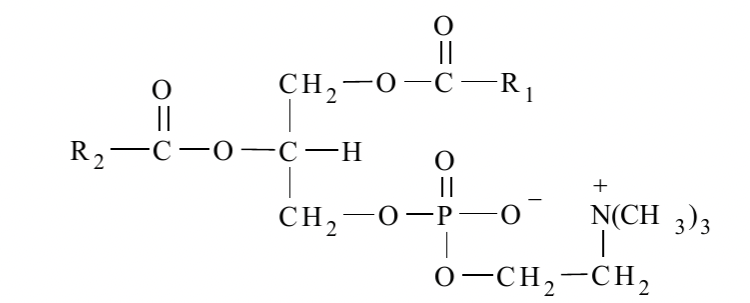 а)б)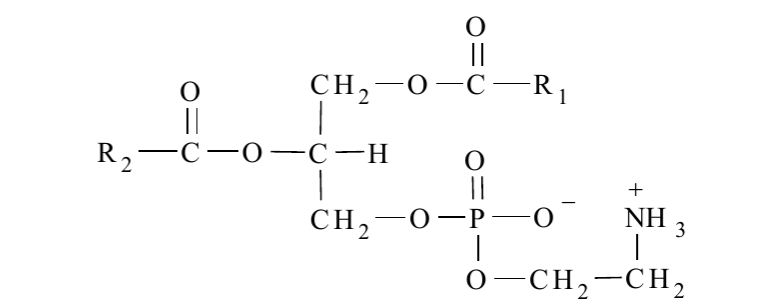 в)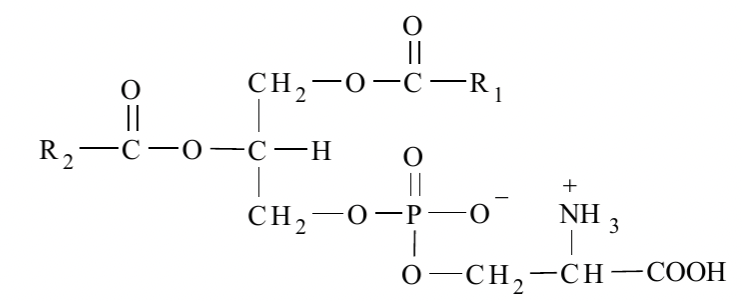 6. Транспортирующие вещества, так называемые трансдермальные переносчики, которые легко прокладывают себе дорогу через эпидермальный барьер, не разрушая последний называют (…)7.  (… ) самые важные и многочисленные клетки эпидермиса, содержат всего 10 % воды, плотно прилегают друг к другу и создают целостный защитный барьер кожи.8. Анизотропия определяется как …а) Различие свойств и параметров вещества в зависимости от свойств средыб) Неодинаковость физических свойств материала или вещества по различным направлениямв) Пространственная перегруппировка атомов или групп атомов9. Соотнесите химическое явление и его определение10.  Соотнесите вид эмульсии и её характеристику:11.  Структура ламеллярной эмульсии может быть доказана с помощью поляризационного микроскопа, когда в наблюдается явление «… креста»12.  Выбрать верные данные из перечня возможных к каждому утверждению о стабильности ламеллярных эмульсий:Стабильность ламеллярной эмульсии располагается в диапазоне рН:                                                                                                 а) от 0,5-3,0                                                                                                                             б)  от 2,0-5,0                                                                                                                              в) от 2,0-10,0Чем выше показатель рН, тем :                                           а)неоднороднее структура эмульсии                                                                                                 б)однороднее  структура эмульсииТемпературный промежуток стабильности ламеллярной эмульсии находится в диапазоне:                                                    а) от 24,8-44,6                                                                                                              б) от 21,0- 76,5                                                                                                              в) от 15,8-30,313.  Графическое описание составов и относительных количеств фаз в зависимости от химического состава и от внешних условий носит название … (Фазовой диаграммы)14.Соотнесите путь передачи активного вещества в эпидермис:Ответ:15. Отметьте правильные утверждения об эффективной трансдермальной доставке молекулы:а) Молекула должна обладать положительным зарядомб) Молекула должна обладать отрицательным зарядомв) Молекула должна быть нейтральнойг) Масса не должна превышать 500 дальтонд) Масса не должна превышать 1000 дальтоне) Масса не должна превышать 150 дальтон16.  Выберите верные утверждения о ламеллярной эмульсии:а) максимально приближенная к строению водно-липидных пластов эпидермиса человека б) обладает тяжелой, маслянистой структуройв) такая структура одновременно выполняет функции эмульсионно-эмолентной базы и актива г) шелковистая, таящая, легко распределяющееся структурад) имеет более низкую стоимость по сравнению с прямыми и обратными эмульсиями17. Выберите эмульгаторы пригодные для ламеллярной эмульсии:а)Lauric Acidб)Cetearyl Olivateв) Sorbitan Olivateг) Myristic Acidд) Cetearyl Glucosideе)Cetearyl Alcohol 18. Выберите верное определение для  ламеллярной эмульсияа)это  слоистая структура средства, состоящая из водных и жировых компонентов, максимально приближенная к строению водно-липидных пластов эпидермиса человекаб)это структура, состоящая из одного  скрученного слоя, состоящая из липидных компонентов, схожих по стоянию с жирами эпидермиса человекав)это структура которая состоит из множества мицелл, окружённых растворителем19.  Сопоставьте изображение ламеллярной структуры с её показателем рН:                    1                                                      2                                               3 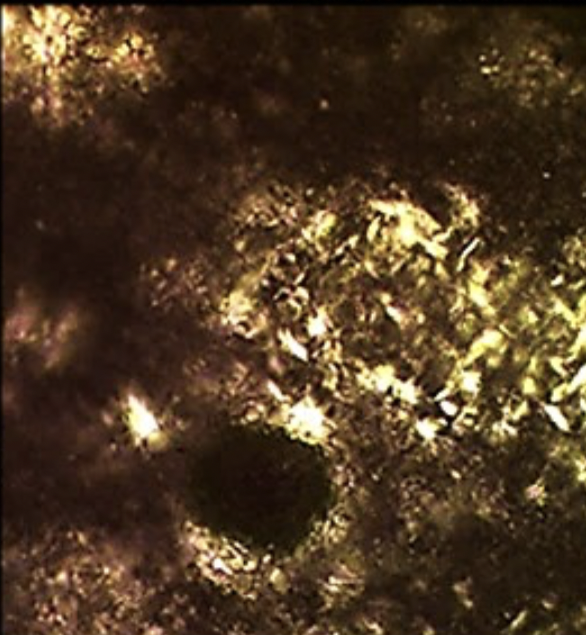 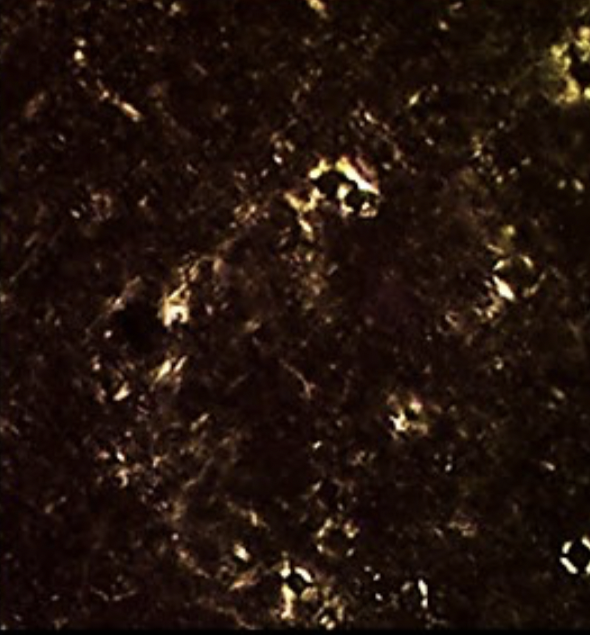 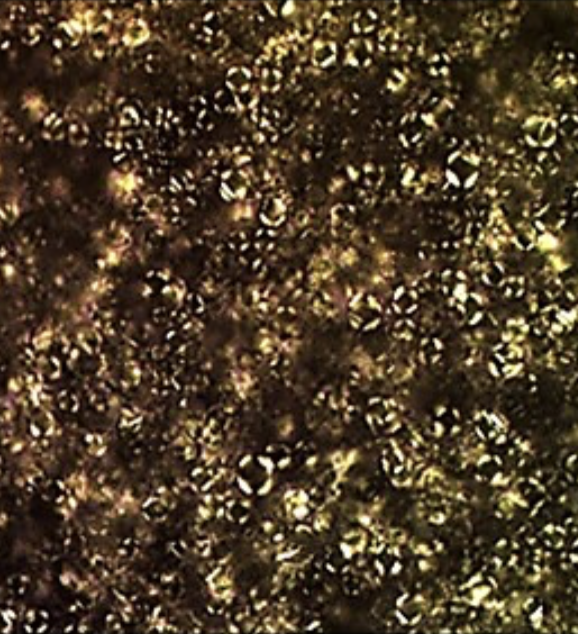          а) рН = 8,19      б)  рН = 4,8   в)    рН = 5,89Вопросы для подготовки к защите лабораторных работ:1. Какая из следующих форм выпуска изготовлена из желатиновой оболочки?а) Пастаб) Гельв) Капсулаг) Лосьон2. Что из перечисленного представляет собой жидкую форму выпуска?а) Растворб) Паста в) Гельг) Пудра3. Что является внутренней фазой в эмульсии типа «масло-в-воде» (М/В)?а) Маслоб) Водав) Оба варианта ответаг) Ничего из вышеперечисленного 4. Что из нижеперечисленного обычно содержит наибольшее количество воды?а) Эмульсия «масло-в-воде»б) Эмульсия «вода-в-масле»в) Мазьг) Гель5. Какие из следующих форм выпуска обычно содержат загустители?а) Гели и суспензии б) Растворы и гели в) Мази и гелиг) Стики и гели6. В чем заключается главное различие между раствором и суспензией?а) Тип пропеллента б) Тип среды в) Растворимость твердых ингредиентов, диспергированных в жидкой средег) Все вышеперечисленное7. В чем заключается основная разница между кремом и лосьоном?а) Цветб) Вязкостьв) Значение pHг) Тип среды 8. Что из следующего, в соответствии с законом Стокса, увеличивает нестабильность эмульсии?а) Вязкость непрерывной фазы б) Размер капли внутренней фазы в) Разница в плотности фаз г) Все вышеперечисленное9. Термин «форма выпуска» может быть определен как:а) Физическая форма ингредиентов (косметических ингредиентов и/или активных ингредиентов)б) Количество косметических ингредиентов и/или активных ингредиентов, используемых в продуктев) Окончательная физическая форма смеси ингредиентов (косметических ингредиентов и/или активных ингредиентов)г) Количество продукта, которое рекомендуется использовать ежедневно10. От чего зависит тип образующейся эмульсии при смешивании масел с водой в присутствии эмульгатора?а) Количество водной фазы б) Количество масляной фазы в) Растворимость эмульгатора, если он растворим в воде, формы эмульсии типа М/В г) Растворимость эмульгатора, если он растворим в воде, формы эмульсии типа В/МВыберите верные утвержденияа) Лосьоны и кремы являются эмульсиями. б) Все пены являются аэрозолями. в) Суспензии являются термодинамически нестабильными составами. г) Кремы более вязкие, чем лосьоны.Найдите соответствияПодберите к формам выпуска в столбце А соответствующие им определения из столбца Б.……Наименование оценочного средства (контрольно-оценочного мероприятия)Критерии оцениванияШкалы оценивания Шкалы оценивания Наименование оценочного средства (контрольно-оценочного мероприятия)Критерии оцениванияПятибалльная системаПятибалльная системаПисьменный отчет с результатами эксперимента и ответами на контрольные вопросыДан полный, развернутый отчет по выполненной лабораторной работе, приведены ответы на поставленные вопросы, показана совокупность осознанных знаний о выполненной работе,, проявляющаяся в свободном оперировании понятиями, умении выделить существенные и несущественные его признаки, причинно-следственные связи. 55Письменный отчет с результатами эксперимента и ответами на контрольные вопросыДан полный, развернутый отчет по выполненной лабораторной работе, приведены ответы на поставленные вопросы, показана совокупность осознанных знаний о выполненной работе, проявляющаяся в достаточно свободном оперировании понятиями, умении выделить существенные и несущественные его признаки, причинно-следственные связи, но допускает несущественные неточности в определениях.44Письменный отчет с результатами эксперимента и ответами на контрольные вопросыДан полный отчет по выполненной лабораторной работе, приведены ответы на поставленные вопросы, показана совокупность осознанных знаний о выполненной работе, проявляющаяся в достаточно свободном оперировании понятиями, умении выделить существенные и несущественные его признаки, причинно-следственные связи, но допускает несущественные неточности в определениях, но не знает отдельных деталей и особенностей, допускает неточности и испытывает затруднения с формулировкой определений.33Письменный отчет с результатами эксперимента и ответами на контрольные вопросыДан недостаточно полный отчет по выполненной лабораторной работе, приведены ответы на поставленные вопросы, показана совокупность осознанных знаний о выполненной работе.Обучающийся способен конкретизировать обобщенные знания только с помощью преподавателя. Обучающийся обладает фрагментарными знаниями по теме коллоквиума, слабо владеет понятийным аппаратом, нарушает последовательность в изложении материала.33Письменный отчет с результатами эксперимента и ответами на контрольные вопросыДан неполный ответ, представляющий собой разрозненные знания по теме вопроса с существенными ошибками в определениях. Присутствуют фрагментарность, нелогичность изложения. Обучающийся не осознает связь понятий теории, с практическими объектами дисциплины. Отсутствуют выводы. Дополнительные и уточняющие вопросы преподавателя не приводят к коррекции ответа обучающегося не только на поставленный вопрос, но и на другие вопросы темы.22ТестЗа выполнение каждого тестового задания испытуемому выставляются баллы. Рекомендуемое процентное соотношение баллов и оценок по пятибалльной системе. «2» - равно или менее 40%«3» - 41% - 60%«4» - 61% - 84%«5» - 85% - 100%585% - 100%ТестЗа выполнение каждого тестового задания испытуемому выставляются баллы. Рекомендуемое процентное соотношение баллов и оценок по пятибалльной системе. «2» - равно или менее 40%«3» - 41% - 60%«4» - 61% - 84%«5» - 85% - 100%461% - 84%ТестЗа выполнение каждого тестового задания испытуемому выставляются баллы. Рекомендуемое процентное соотношение баллов и оценок по пятибалльной системе. «2» - равно или менее 40%«3» - 41% - 60%«4» - 61% - 84%«5» - 85% - 100%341% - 60%ТестЗа выполнение каждого тестового задания испытуемому выставляются баллы. Рекомендуемое процентное соотношение баллов и оценок по пятибалльной системе. «2» - равно или менее 40%«3» - 41% - 60%«4» - 61% - 84%«5» - 85% - 100%240% и менее 40%Индивидуальное домашнее заданиеЗа выполнение каждого задания испытуемому выставляются баллы.585% - 100%Индивидуальное домашнее заданиеЗа выполнение каждого задания испытуемому выставляются баллы.461% - 84%Индивидуальное домашнее заданиеЗа выполнение каждого задания испытуемому выставляются баллы.341% - 60%Индивидуальное домашнее заданиеЗа выполнение каждого задания испытуемому выставляются баллы.240% и менее 40%Индивидуальное домашнее заданиеЗа выполнение каждого задания испытуемому выставляются баллы.585% - 100%Контрольная работаЗа выполнение каждого задания испытуемому выставляются баллы.585% - 100%Контрольная работаЗа выполнение каждого задания испытуемому выставляются баллы.461% - 84%Контрольная работаЗа выполнение каждого задания испытуемому выставляются баллы.341% - 60%Контрольная работаЗа выполнение каждого задания испытуемому выставляются баллы.240% и менее 40%Форма промежуточной аттестацииТиповые контрольные задания и иные материалыдля проведения промежуточной аттестации:Экзамен: в устной форме по билетамБилет 11. Амфотерные ПАВ (АмПАВ). Классификация, поверхностно-активные свойства и примеры областей применения.2. Концепция гидрофильно-липофильного баланса (ГЛБ). Методы расчета ГЛБ.3. Функциональные свойства и рекомендации по применению косметических кремов на основе эмульсий типа м/в. Достоинства и недостатки.Билет 21. Анионактивные ПАВ (АПАВ). Методы получения и поверхностно-активные свойства алкил- и арилсульфатов. 2. 2. Методы стабилизации эмульсий различного типа. 3. Функциональные свойства и рекомендации по применению косметических кремов на основе эмульсий типа в/м. Достоинства и недостатки.Билет 31. Анионактивные ПАВ (АПАВ). Методы получения и поверхностно-активные свойства алкилсульфонатов.2. Механизм стабилизирующего действия эмульгаторов. Правило Банкрофта.3. Функциональные свойства и рекомендации по применению косметических кремов на основе микроэмульсий. Достоинства и недостатки.Билет 41.Анионактивные ПАВ (АПАВ). Мыла и продукты химической модификации жирных кислот.2. Технологические особенности эмульгирования в условиях обращения фаз 3. Функциональные свойства и рекомендации по применению косметических кремов на основе ламелярных эмульсий. Достоинства и недостатки.Билет 51. Катионные ПАВ (КПАВ). Методы получения и поверхностно-активные свойства.2. Натуральные эмульгаторы. Примеры, структура, свойства, технологические особенности применения.3. Безопасность и регулирование в области производства и применения наноразмерных эмульсий.Билет 61. Неионогенные ПАВ (НПАВ). Классификация, поверхностно-активные свойства и примеры областей применения.2. Способы изготовления, стабильность и области применения эмульсионных систем без эмульгаторов.3. Функциональные свойства и применение эмульсионных систем на основе силиконовых эмульгаторов.Билет 71. Джемини ПАВ. Методы получения и поверхностно-активные свойства и примеры областей применения.2. Особенности рецептур эмульсионных систем на основе силиконовых жидкостей.3. Методы расчета ГЛБ этоксилированных продуктов.Форма промежуточной аттестацииКритерии оцениванияШкалы оцениванияШкалы оцениванияНаименование оценочного средстваКритерии оценивания100-балльная системаПятибалльная системаэкзамен:Обучающийся:демонстрирует знания отличающиеся глубиной и содержательностью, дает полный исчерпывающий ответ, как на основные вопросы билета, так и на дополнительные;свободно владеет научными понятиями, ведет диалог и вступает в научную дискуссию;способен к интеграции знаний по определенной теме, структурированию ответа, к анализу положений существующих теорий, научных школ, направлений по вопросу билета;логично и доказательно раскрывает проблему, предложенную в билете;свободно выполняет практические задания повышенной сложности, предусмотренные программой, демонстрирует системную работу с основной и дополнительной литературой.Ответ не содержит фактических ошибок и характеризуется глубиной, полнотой, уверенностью суждений, иллюстрируется примерами, в том числе из собственной практики.85% - 100%5экзамен:Обучающийся:показывает достаточное знание учебного материала, но допускает несущественные фактические ошибки, которые способен исправить самостоятельно, благодаря наводящему вопросу;недостаточно раскрыта проблема по одному из вопросов билета;недостаточно логично построено изложение вопроса;успешно выполняет предусмотренные в программе практические задания средней сложности, активно работает с основной литературой,демонстрирует, в целом, системный подход к решению практических задач, к самостоятельному пополнению и обновлению знаний в ходе дальнейшей учебной работы и профессиональной деятельности. В ответе раскрыто, в основном, содержание билета, имеются неточности при ответе на дополнительные вопросы.65% - 84%4экзамен:Обучающийся:показывает знания фрагментарного характера, которые отличаются поверхностностью и малой содержательностью, допускает фактические грубые ошибки;не может обосновать закономерности и принципы, объяснить факты, нарушена логика изложения, отсутствует осмысленность представляемого материала, представления о межпредметных связях слабые;справляется с выполнением практических заданий, предусмотренных программой, знаком с основной литературой, рекомендованной программой, допускает погрешности и ошибки при теоретических ответах и в ходе практической работы.Содержание билета раскрыто слабо, имеются неточности при ответе на основные и дополнительные вопросы билета, ответ носит репродуктивный характер. Неуверенно, с большими затруднениями решает практические задачи или не справляется с ними самостоятельно.40%-64%3экзамен:Обучающийся, обнаруживает существенные пробелы в знаниях основного учебного материала, допускает принципиальные ошибки в выполнении предусмотренных программой практических заданий. На большую часть дополнительных вопросов по содержанию экзамена затрудняется дать ответ или не дает верных ответов.0%-39%2Форма контроляПятибалльная системаТекущий контроль:  - лабораторные работызачтено/не зачтено-индивидуальное домашнее заданиезачтено/не зачтено - тестирование зачтено/не зачтено-контрольная работазачтено/не зачтенопромежуточная аттестация: экзаменотличнохорошоудовлетворительнонеудовлетворительноИтого:  экзаменотличнохорошоудовлетворительнонеудовлетворительно19071, г. Москва, Малый Калужский переулок, дом 2, строение 5, ауд. 5206, 520419071, г. Москва, Малый Калужский переулок, дом 2, строение 5, ауд. 5206, 5204№ и наименование учебных аудиторий, лабораторий, мастерских, помещений предназначенных для практической подготовкиОснащенность учебных аудиторий, лабораторий, мастерских, помещений предназначенных для практической подготовки- учебная аудитория№ 5206 для проведения занятий семинарского типа, групповых и индивидуальных консультаций, текущего контроля и промежуточной аттестации комплект учебной мебели, технические средства обучения, служащие для представления учебной информации большой аудитории:  ноутбук; проектор, экранКомпьютер в комплекте   с выходом в Интернет- учебная аудитория №5204 - лаборатория для проведения занятий семинарского типа, групповых и индивидуальных консультаций, текущего контроля и промежуточной аттестацииХимические лаборатории кафедры органической химии, оборудованные вытяжной вентиляцией, лабораторными столами с подведённым водопроводом и розетками электропитания. Лабораторные стенды, набор стеклянной лабораторной посуды, набор реактивов для проведения экспериментальных работ. Оборудование: нагревательные приборы (колбонагреватели, электроплитки), механические мешалки, гомогенезаторы,  испаритель ротационный ИР-12М, испаритель НВО, мешалки  верхнеприводные, гомогенезаторы, прибор рефрактометр МРФ, спектрофотометр Perkin Elmer, спектрофотометр Спекорд М-40, спектрофотометр СФ-26, установка УЗУ-025, хроматограф «Хром-5», хроматограф «Кристаллолюкс-4000», жидкостной хроматограф «Gilson» высокого давления, прибор Datacolor, микроскоп Микмед-100-1, РМС рН-метрия, прибор для определения температуры плавления, ультрофиолетовая лампа VL-6LC, стерилизатор ШСУ, мешалки магнитные с подогревом,  колбонагреватели.- помещение для самостоятельной работыКомпьютер в комплекте   с выходом в ИнтернетНеобходимое оборудованиеПараметрыТехнические требованияПерсональный компьютер/ ноутбук/планшет,камера,микрофон, динамики, доступ в сеть ИнтернетВеб-браузерВерсия программного обеспечения не ниже: Chrome 72, Opera 59, Firefox 66, Edge 79, Яндекс.Браузер 19.3Персональный компьютер/ ноутбук/планшет,камера,микрофон, динамики, доступ в сеть ИнтернетОперационная системаВерсия программного обеспечения не ниже: Windows 7, macOS 10.12 «Sierra», LinuxПерсональный компьютер/ ноутбук/планшет,камера,микрофон, динамики, доступ в сеть ИнтернетВеб-камера640х480, 15 кадров/сПерсональный компьютер/ ноутбук/планшет,камера,микрофон, динамики, доступ в сеть ИнтернетМикрофонлюбойПерсональный компьютер/ ноутбук/планшет,камера,микрофон, динамики, доступ в сеть ИнтернетДинамики (колонки или наушники)любыеПерсональный компьютер/ ноутбук/планшет,камера,микрофон, динамики, доступ в сеть ИнтернетСеть (интернет)Постоянная скорость не менее 192 кБит/с№ п/пАвтор(ы)Наименование изданияВид издания (учебник, УП, МП и др.)ИздательствоГодизданияАдрес сайта ЭБСили электронного ресурса (заполняется для изданий в электронном виде)Количество экземпляров в библиотеке Университета10.1 Основная литература, в том числе электронные издания10.1 Основная литература, в том числе электронные издания10.1 Основная литература, в том числе электронные издания10.1 Основная литература, в том числе электронные издания10.1 Основная литература, в том числе электронные издания10.1 Основная литература, в том числе электронные издания10.1 Основная литература, в том числе электронные издания10.1 Основная литература, в том числе электронные издания1Кривова А.Ю., Паронян В.Х.Технология производства парфюмерно-косметических продуктов Учебник для вузов с грифом УМОМ.: ДеЛи принт200922Практикум по технологии косметических средств. Коллоидная химия поверхностно-активных веществ и полимеров.Учебное пособиеМ. : Топ-Книга, (Ex professo).200353Ким В. Е. Практикум по технологии косметических средств. Анализ сырья и готовой продукции. Микробиологический контроль.Учебное пособиеМ. : Школа косметических химиков, (Ex professo).200554Практикум по технологии косметических средств. Биологически активные вещества в косметике. Учебное пособие М. : Школа косметических химиков, (Ex professo).200455Под ред. проф. А. Т. Солдатенкова.Моющие, чистящие и дезинфицирующие вещества и материалы.прикладная органическая химия. Учебное пособиеХаной, Изд-во Вьетн. нац. ун-та 2014Online service.OnlineBook6Плетнев М.Ю. Технологии эмульсий. Гидрофильно-липофильный баланс и обращение фазУчебное пособиеС-Пб-М.-Краснодар, Лань2018210.2 Дополнительная литература, в том числе электронные издания 10.2 Дополнительная литература, в том числе электронные издания 10.2 Дополнительная литература, в том числе электронные издания 10.2 Дополнительная литература, в том числе электронные издания 10.2 Дополнительная литература, в том числе электронные издания 10.2 Дополнительная литература, в том числе электронные издания 10.2 Дополнительная литература, в том числе электронные издания 10.2 Дополнительная литература, в том числе электронные издания 1Под общей ред. Т.В.ПучковойХимия и технология в парфюмерно-косметической индустрии. Перевод с англ. Справочное изданиеС-Пб «ПРОФЕССИЯ», 2016Uhttp://znanium.com/ UZnanium.com22Под общей редакцией Т.В. ПучковойОсновы косметической химии. В 2-х томахУчебное пособие М., ООО «Школа косметических химиков» 2016Uhttp://znanium.com/ UZnanium.com23Пучкова Т.В.Энциклопедия ингредиентов для косметики и парфюмерии. Справочное изданиеМ., ООО «Школа косметических хи-миков»,20154Башура А.Г., Половко Н.П., Гладух Е.В., Петровская Л.С., Баранова И.И., Ковалева Т.Н., Зуева А.С.Технология косметических и парфюмерных средств. Учебное пособие Х.:НФАУ: Золотые страницы 2002http://znanium.com/ Znanium.com25Romanovski P., Schueller R.Beginning cosmetic chemistryPractical knowledge for the cosmetic industryAiiuredbooks	USA : Springer2013Online service. OnlineBook6Sikora ElżbietaCosmetic emulsionsMonographChairman of the cracow university of technology press editorial board,   Kraków 2019Online service. OnlineBook10.3 Методические материалы (указания, рекомендации по освоению дисциплины авторов РГУ им. А. Н. Косыгина)10.3 Методические материалы (указания, рекомендации по освоению дисциплины авторов РГУ им. А. Н. Косыгина)10.3 Методические материалы (указания, рекомендации по освоению дисциплины авторов РГУ им. А. Н. Косыгина)10.3 Методические материалы (указания, рекомендации по освоению дисциплины авторов РГУ им. А. Н. Косыгина)10.3 Методические материалы (указания, рекомендации по освоению дисциплины авторов РГУ им. А. Н. Косыгина)10.3 Методические материалы (указания, рекомендации по освоению дисциплины авторов РГУ им. А. Н. Косыгина)10.3 Методические материалы (указания, рекомендации по освоению дисциплины авторов РГУ им. А. Н. Косыгина)10.3 Методические материалы (указания, рекомендации по освоению дисциплины авторов РГУ им. А. Н. Косыгина)1Ручкина А.Г.Технология парфюмерно-косметических средств. Конспект лекций. Часть 1Учебно-методическое пособиеРИО РГУ им. А.Н.Косыгина2021102Ручкина А.Г.Технология парфюмерно-косметических средств. Конспект лекций. Часть 2Учебно-методическое пособиеРИО РГУ им. А.Н.Косыгина2021№ ппЭлектронные учебные издания, электронные образовательные ресурсыЭБС «Лань» http://www.e.lanbook.com/«Znanium.com» научно-издательского центра «Инфра-М»http://znanium.com/ Электронные издания «РГУ им. А.Н. Косыгина» на платформе ЭБС «Znanium.com» http://znanium.com/ЭБС «ИВИС» http://dlib.eastview.com/Профессиональные базы данных, информационные справочные системыScopus https://www.scopus.com (международная универсальная реферативная база данных, индексирующая более 21 тыс. наименований научно-технических, гуманитарных и медицинских журналов, материалов конференций примерно 5000 международных издательств)Scopus http://www. Scopus.com/Научная электронная библиотека еLIBRARY.RU https://elibrary.ru (крупнейший российский информационный портал в области науки, технологии, медицины и образования);Web of Science http://webofknowledge.com/Русскоязычный сайт компании Thomson Reuters http://wokinfo.com/russianОнлайн-ресурс «The Cosmetic Chemist»  http://www.thecosmeticchemist.com/index.htmlОнлайн-ресурс, специализирующийся на косметических ингредиентах «Making cosmetics» https://www.makingcosmetics.comПлатформа, специализирующаяся на косметических ингредиентах «Specialchem» https://cosmetics.specialchem.com/База данных в мире Academic Search Complete - обширная полнотекстовая научно-исследовательская. Содержит полные тексты тысяч рецензируемых научных журналов по химии, машиностроению, физике, биологии.   http://search.ebscohost.com•Бизнес-портал косметической промышленности и индустрии чистоты http://cosmetic-industry.comПатентная база компании QUESTEL – ORBIT https://www37.orbit.com/#PatentEasySearchPage№ ппгод обновления РПДхарактер изменений/обновлений с указанием разделаномер протокола и дата заседания кафедры